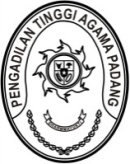 PENGADILAN TINGGI AGAMA PADANGKEPUTUSAN KETUA PENGADILAN TINGGI AGAMA PADANGNOMOR : W3-A/       /HK.05/9/2022TENTANGDAFTAR URUT SENIORITAS HAKIM PENGADILAN TINGGI AGAMA PADANG TAHUN 2022KETUA PENGADILAN TINGGI AGAMA PADANG,Menimbang	:	a.	bahwa terhitung dalam rangka pembinaan karir, terdapat Hakim yang mutasi/promosi ke Pengadilan Tinggi Agama Padang;		b.	bahwa mutasi/promosi sebagaimana dimaksud pada huruf a mengakibatkan terjadi perubahan formasi Hakim pada Pengadilan Tinggi Agama Padang;		c.	bahwa berdasarkan pertimbangan tersebut diatas, perlu menetapkan kembali Daftar Urut Senioritas Hakim dengan Keputusan Ketua Pengadilan Tinggi Agama Padang;Mengingat	:	1. 	Undang-Undang Nomor 3 Tahun 2009 tentang Perubahan Kedua Atas Undang-Undang Nomor 14 Tahun 1985 tentang Mahkamah Agung;		2.	Undang-Undang Nomor 48 Tahun 2009 tentang Kekuasaan Kehakiman;		3.	Undang-Undang Nomor 50 Tahun 2009 tentang Perubahan Kedua Atas Undang-Undang Nomor 7 Tahun 1989 tentang Peradilan Agama;		4.	Surat Edaran Mahkamah Agung Nomor 1 Tahun 1982 tentang Daftar Urut Jabatan/Senioritas Hakim.  		Dengan mencabut keputusan Ketua Pengadilan Tinggi Agama Padang Nomor W3-A/473/HK.05/2/2022 tanggal 7 Februari 2022 tentang Daftar Urut Senioritas Hakim Tahun 2022.MEMUTUSKAN:Menetapkan	:	KEPUTUSAN KETUA PENGADILAN TINGGI AGAMA PADANG TENTANG DAFTAR URUT SENIORITAS HAKIM PADA PENGADILAN TINGGI AGAMA PADANG TAHUN 2022.KESATU	:	Menyatakan Urutan Senioritas Hakim Pengadilan Tinggi Agama Padang dengan kode A, B, C.1 s.d. C.10 sebagaimana tersebut dalam lampiran Surat Keputusan ini; KEDUA	:	Keputusan ini berlaku terhitung sejak tanggal ditetapkan dengan ketentuan apabila terdapat kekeliruan akan diperbaiki sebagaimana mestinya.Ditetapkan di Padangpada tanggal 12 September 2022KETUA PENGADILAN TINGGI AGAMA PADANG,Dr. Drs. H. PELMIZAR, M.H.I.NIP. 195611121981031009Tembusan:Ketua Kamar Peradilan Agama Mahkamah Agung RI;Direktur Jenderal Badan Peradilan Agama Mahkamah Agung RI;Yang bersangkutan.LAMPIRAN KEPUTUSAN KETUAPENGADILAN TINGGI AGAMA PADANGNOMOR	: W3-A/       /HK.05/9/2022TANGGAL	: 12 SEPTEMBER 2022DAFTAR URUT SENIORITAS HAKIM PENGADILAN TINGGI AGAMA PADANGTAHUN 2022KETUA PENGADILAN TINGGI AGAMAPADANG,Dr. Drs. H. PELMIZAR, M.H.I.NIP. 195611121981031009NONAMAKODE SENIORITASTMT HAKIM TINGGIDIKLAT EKONOMI SYARIAHDr. Drs. H. Pelmizar, M.H.I.A01/06/2006Dr. Drs. Hamdani S., S.H., M.H.I.B01/07/200802/08/2007Drs. H. Maharnis, S.H., M.H.C.104/08/2010Drs. H. Syafri Amrul, M.H.I.C.229/08/201307/11/2017Drs. H. Sulem Ahmad, S.H., M.A.C.315/01/201422/11/2016Drs. Bahrul Amzah, M.H.C.425/04/2019Drs. H. Amridal, S.H., M.A.C.502/03/202022/03/2010Dra. Hj. Rosliani, S.H., M.A.C.606/03/202019/05/2015Drs. H. Abdul Jabar, M.H.C.716/07/2020Dr. Drs. H. Abdul Hadi, M.H.I.C.805/02/202110/04/2018Drs. Nurhafizal, S.H., M.H.C.906/07/2021Drs. Najamuddin, S.H., M.H.C.1027/07/202109/08/2015